Outil pédagogique WebLes idées lumièresCompagnie Nuages en pantalonhttps://lesideeslumiere.com/ 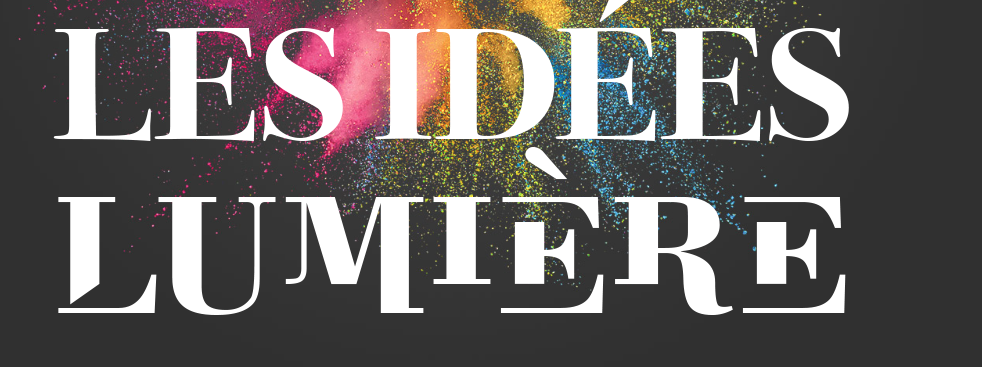 